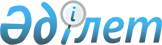 "2010 жылы Жамбыл ауданы бойынша субсидияланатын ауыл шаруашылық басым дақылдарының әрбір түрлері бойынша егудің оңтайлы мерзімдерін анықтау туралы" аудан әкімдігінің 2010 жылғы 6 мамырдағы N 103 қаулысына өзгерістер енгізу туралы
					
			Күшін жойған
			
			
		
					Солтүстік Қазақстан облысы Жамбыл аудандық әкімдігінің 2010 жылғы 24 мамырдағы N 113 қаулысы. Солтүстік Қазақстан облысы Жамбыл ауданының Әділет басқармасында 2010 жылғы 2 маусымда N 13-7-130 тіркелді. Қолдану мерзімінің өтуіне байланысты күшін жойды (Солтүстік Қазақстан облысы Жамбыл ауданы әкімі аппаратының 2012 жылғы 22 мамырдағы N 02-05-1.4-2/328 хаты)

      Ескерту. Қолдану мерзімінің өтуіне байланысты күшін жойды (Солтүстік Қазақстан облысы Жамбыл ауданы әкімі аппаратының 2012.05.22 N 02-05-1.4-2/328 хаты)      «Нормативтік құқықтық актілер туралы» Қазақстан Республикасының 1998 жылдың 24 наурызындағы № 213 Заңының 28-бабына сәйкес аудан әкімдігі ҚАУЛЫ ЕТЕДІ:



      1. «2010 жылы Жамбыл ауданы бойынша субсидияланатын ауыл шаруашылығы басым дақылдарының әрбір түрлері бойынша егудің оңтайлы мерзімдерін анықтау туралы» аудан әкімдігінің 2010 жылғы 6 мамырдағы № 103 қаулысына (2010 жылғы 6 мамырдағы нормативтік-құқықтық актілерді мемлекеттік тіркеу Тізілімінде № 13-7-127 нөмірімен тіркелген, «Ауыл арайы» газетінің 2010 жылғы 7 мамырдағы 21 нөмірінде мемлекеттік тілде, «Сельская новь» газетінің 2010 жылғы 7 мамырдағы 21 нөмірінде орыс тілінде жарияланған) келесі өзгертулер енгізілсін:

      осы қаулының қосымшасына сәйкес берілген қаулыға қосымша жаңа редакцияда баяндалсын.



      2. Осы қаулы оның ресми жарияланған күнінен қолданысқа енгізіледі.      Аудан әкімі                                С. Ыбыраев

Аудан әкімдігінің 2010 жылғы

24 мамырдағы № 113 қаулысына

қосымша 2010 жылы Жамбыл ауданы бойынша субсидияланатын ауыл шаруашылығы басым дақылдарының әрбір түрлері бойынша егудің оңтайлы мерзімдері
					© 2012. Қазақстан Республикасы Әділет министрлігінің «Қазақстан Республикасының Заңнама және құқықтық ақпарат институты» ШЖҚ РМК
				Р/

сЖер

өңіріАуданның

селолық

округте

ріДақылАуыл

шаруашылығы

дақылдарының

егісін

өткізудің

оңтайлы

мерзімі2010 жылға

алдыңғы

дақылдар

бойынша

орташа ерте

пісетін

бидай

сорттары1.I -

орман-

далалыЖелезный

Кладбин

ка

Новоры

бинкаКүздік

қарабидай25 тамыздан

05 қыркүйек

аралығы1.I -

орман-

далалыЖелезный

Кладбин

ка

Новоры

бинкаЖаздық бидай

орташа

пісетін

сорты, орташа

кеш сорты 15 мамырдан

27 мамыр

аралығы01 маусымға

дейін1.I -

орман-

далалыЖелезный

Кладбин

ка

Новоры

бинкаАрпа - орташа

кеш сорты25 мамырдан

30 мамыр

аралығы1.I -

орман-

далалыЖелезный

Кладбин

ка

Новоры

бинкаАрпа - орташа

пісетін сорты30 мамырдан

05 маусым

аралығы1.I -

орман-

далалыЖелезный

Кладбин

ка

Новоры

бинкаСұлы - орташа

кеш сорты25 мамырдан

30 мамыр

аралығы1.I -

орман-

далалыЖелезный

Кладбин

ка

Новоры

бинкаСұлы - орташа

пісетін сорты27 мамырдан

30 мамыр

аралығы1.I -

орман-

далалыЖелезный

Кладбин

ка

Новоры

бинкаБұршақ25 мамырдан

30 мамыр

аралығы1.I -

орман-

далалыЖелезный

Кладбин

ка

Новоры

бинкаҚарақұмық22 мамырдан

28 мамыр

аралығы1.I -

орман-

далалыЖелезный

Кладбин

ка

Новоры

бинкаРапс15 мамырдан

25 мамыр

аралығы1.I -

орман-

далалыЖелезный

Кладбин

ка

Новоры

бинкаЗығыр, қыша18 мамырдан

22 мамыр

аралығы1.I -

орман-

далалыЖелезный

Кладбин

ка

Новоры

бинкаМайлыкүнбағыс

тұқымы15 мамырдан

18 мамыр

аралығы1.I -

орман-

далалыЖелезный

Кладбин

ка

Новоры

бинкаШөпке

біржылдық

өсімдіктер 25 мамырдан

05 маусым

аралығы1.I -

орман-

далалыЖелезный

Кладбин

ка

Новоры

бинкаКартоп18 мамырдан

23 мамыр

аралығы1.I -

орман-

далалыЖелезный

Кладбин

ка

Новоры

бинкаСәбіз10 мамырдан

20 мамыр

аралығы1.I -

орман-

далалыЖелезный

Кладбин

ка

Новоры

бинкаПияз10 мамырдан

20 мамыр

аралығы1.I -

орман-

далалыЖелезный

Кладбин

ка

Новоры

бинкаҚызылша25 мамырдан

05 маусым

аралығы1.I -

орман-

далалыЖелезный

Кладбин

ка

Новоры

бинкаҚияр 20 мамырдан

05 маусым

аралығы1.I -

орман-

далалыЖелезный

Кладбин

ка

Новоры

бинкаКапуста

көшеті25 мамырдан

10 маусым

аралығы1.I -

орман-

далалыЖелезный

Кладбин

ка

Новоры

бинкаТомат көшеті28 мамырдан

10 маусым

аралығы2.II -

дала

лық,

жазық,

шоқтық

дала

лықАрхангел

ка

Баянауыл

Благове

щенка

Жамбыл

Казанка

Қайран

көл

Майбалық

Мирный

Новоры

бинка

Озерный

Пресноре

дут

Первомай

Преснов

ТроицкКүздік

қарабидай25 тамыздан

05 қыркүйек

аралығы2.II -

дала

лық,

жазық,

шоқтық

дала

лықАрхангел

ка

Баянауыл

Благове

щенка

Жамбыл

Казанка

Қайран

көл

Майбалық

Мирный

Новоры

бинка

Озерный

Пресноре

дут

Первомай

Преснов

ТроицкЖаздық бидай

орташа

пісетін

сорты, орташа

кеш сорты 15 мамырдан

30 мамыр

аралығы05 маусымға

дейін2.II -

дала

лық,

жазық,

шоқтық

дала

лықАрхангел

ка

Баянауыл

Благове

щенка

Жамбыл

Казанка

Қайран

көл

Майбалық

Мирный

Новоры

бинка

Озерный

Пресноре

дут

Первомай

Преснов

ТроицкАрпа - орташа

кеш сорты25 мамырдан

30 мамыр

аралығы2.II -

дала

лық,

жазық,

шоқтық

дала

лықАрхангел

ка

Баянауыл

Благове

щенка

Жамбыл

Казанка

Қайран

көл

Майбалық

Мирный

Новоры

бинка

Озерный

Пресноре

дут

Первомай

Преснов

ТроицкАрпа - орташа

пісетін сорты30 мамырдан

05 маусым

аралығы2.II -

дала

лық,

жазық,

шоқтық

дала

лықАрхангел

ка

Баянауыл

Благове

щенка

Жамбыл

Казанка

Қайран

көл

Майбалық

Мирный

Новоры

бинка

Озерный

Пресноре

дут

Первомай

Преснов

ТроицкСұлы - орташа

кеш сорты25 мамырдан

30 мамыр

аралығы2.II -

дала

лық,

жазық,

шоқтық

дала

лықАрхангел

ка

Баянауыл

Благове

щенка

Жамбыл

Казанка

Қайран

көл

Майбалық

Мирный

Новоры

бинка

Озерный

Пресноре

дут

Первомай

Преснов

ТроицкСұлы - орташа

пісетін сорты27 мамырдан

30 мамыр

аралығы2.II -

дала

лық,

жазық,

шоқтық

дала

лықАрхангел

ка

Баянауыл

Благове

щенка

Жамбыл

Казанка

Қайран

көл

Майбалық

Мирный

Новоры

бинка

Озерный

Пресноре

дут

Первомай

Преснов

ТроицкБұршақ25 мамырдан

30 мамыр

аралығы2.II -

дала

лық,

жазық,

шоқтық

дала

лықАрхангел

ка

Баянауыл

Благове

щенка

Жамбыл

Казанка

Қайран

көл

Майбалық

Мирный

Новоры

бинка

Озерный

Пресноре

дут

Первомай

Преснов

ТроицкҚарақұмық25 мамырдан

30 мамыр

аралығы2.II -

дала

лық,

жазық,

шоқтық

дала

лықАрхангел

ка

Баянауыл

Благове

щенка

Жамбыл

Казанка

Қайран

көл

Майбалық

Мирный

Новоры

бинка

Озерный

Пресноре

дут

Первомай

Преснов

ТроицкРапс15 мамырдан

25 мамыр

аралығы2.II -

дала

лық,

жазық,

шоқтық

дала

лықАрхангел

ка

Баянауыл

Благове

щенка

Жамбыл

Казанка

Қайран

көл

Майбалық

Мирный

Новоры

бинка

Озерный

Пресноре

дут

Первомай

Преснов

ТроицкЗығыр, қыша17 мамырдан

20 мамыр

аралығы2.II -

дала

лық,

жазық,

шоқтық

дала

лықАрхангел

ка

Баянауыл

Благове

щенка

Жамбыл

Казанка

Қайран

көл

Майбалық

Мирный

Новоры

бинка

Озерный

Пресноре

дут

Первомай

Преснов

ТроицкМайлыкүнбағыс

тұқымы15 мамырдан

18 мамыр

аралығы2.II -

дала

лық,

жазық,

шоқтық

дала

лықАрхангел

ка

Баянауыл

Благове

щенка

Жамбыл

Казанка

Қайран

көл

Майбалық

Мирный

Новоры

бинка

Озерный

Пресноре

дут

Первомай

Преснов

ТроицкШөпке

біржылдық

өсімдіктер 25 мамырдан

05 маусым

аралығы2.II -

дала

лық,

жазық,

шоқтық

дала

лықАрхангел

ка

Баянауыл

Благове

щенка

Жамбыл

Казанка

Қайран

көл

Майбалық

Мирный

Новоры

бинка

Озерный

Пресноре

дут

Первомай

Преснов

ТроицкКартоп18 мамырдан

23 мамыр

аралығы2.II -

дала

лық,

жазық,

шоқтық

дала

лықАрхангел

ка

Баянауыл

Благове

щенка

Жамбыл

Казанка

Қайран

көл

Майбалық

Мирный

Новоры

бинка

Озерный

Пресноре

дут

Первомай

Преснов

ТроицкСәбіз10 мамырдан

20 мамыр

аралығы2.II -

дала

лық,

жазық,

шоқтық

дала

лықАрхангел

ка

Баянауыл

Благове

щенка

Жамбыл

Казанка

Қайран

көл

Майбалық

Мирный

Новоры

бинка

Озерный

Пресноре

дут

Первомай

Преснов

ТроицкПияз10 мамырдан

20 мамыр

аралығы2.II -

дала

лық,

жазық,

шоқтық

дала

лықАрхангел

ка

Баянауыл

Благове

щенка

Жамбыл

Казанка

Қайран

көл

Майбалық

Мирный

Новоры

бинка

Озерный

Пресноре

дут

Первомай

Преснов

ТроицкҚызылша25 мамырдан

05 маусым

аралығы2.II -

дала

лық,

жазық,

шоқтық

дала

лықАрхангел

ка

Баянауыл

Благове

щенка

Жамбыл

Казанка

Қайран

көл

Майбалық

Мирный

Новоры

бинка

Озерный

Пресноре

дут

Первомай

Преснов

ТроицкҚияр20 мамырдан

05 маусым

аралығы2.II -

дала

лық,

жазық,

шоқтық

дала

лықАрхангел

ка

Баянауыл

Благове

щенка

Жамбыл

Казанка

Қайран

көл

Майбалық

Мирный

Новоры

бинка

Озерный

Пресноре

дут

Первомай

Преснов

ТроицкКапуста

көшеті25 мамырдан

10 маусым

аралығы2.II -

дала

лық,

жазық,

шоқтық

дала

лықАрхангел

ка

Баянауыл

Благове

щенка

Жамбыл

Казанка

Қайран

көл

Майбалық

Мирный

Новоры

бинка

Озерный

Пресноре

дут

Первомай

Преснов

ТроицкТомат көшеті28 мамырдан

10 маусым

аралығы